The Progress Build and the Assessment SystemParticipant Pages to Accompany the Part 1 and 2 VideosOpen the Progress Build document.  Complete this graphic organizer to internalize the ideas and reflect on how the levels are connected.Fill in PB levels with visual representations and text that will help you remember key ideas at each level.What new learning occurs between each level? Add that to the bubble.How does a level 3 understanding help students answer the Unit Question and figure out the Phenomenon?                                                         Notes on the Progress Build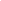 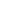 Critical Juncture AssessmentYou can find the location of the Critical Juncture Assessment in the ASSESSMENT SYSTEM document.In which lesson is the Critical Juncture located?  ___________________________________________ Read through the assessment and the Answer Key and Scoring Guide to fill out columns one and two.Find the Monitoring Progress section of the Assessment System document to complete the last column.On The Fly Assessments leading up to Critical Juncture The full text of the On The Fly Assessments (OTFA) can be found in the Embedded Assessments document, in the slide notes, and in the Instructional Guide for that activity.Select a few of the OTFAs and make some notes.On The Fly Assessments between the Critical Juncture and the End-of-Unit AssessmentLocate the OTFAs that are in the last part of the unit to read through and make some notes. Additional Types of Assessments (Student Self Assessments, End of Chapter Modeling or Explanations, Investigation Assessments, etc.)What understandings are assessed?What do students need to know or be able to do in this assessment?What support is provided in the Differentiated Day lessons, the day after the Critical Juncture Assessment?Group that is below expected level - Group that is at the expected level - Group that is beyond the expected level - Where is it located?Look for?Now what?Where is it located?Look for?Now what?Where is it located?What is it reflecting upon?